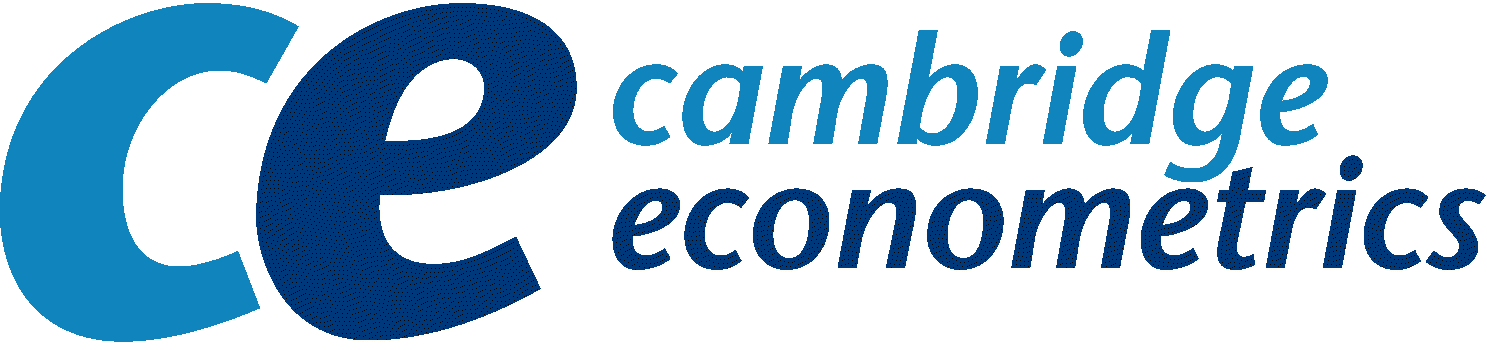 E3ME Model Seminar4-8 August 2014, Cambridge Econometrics, UK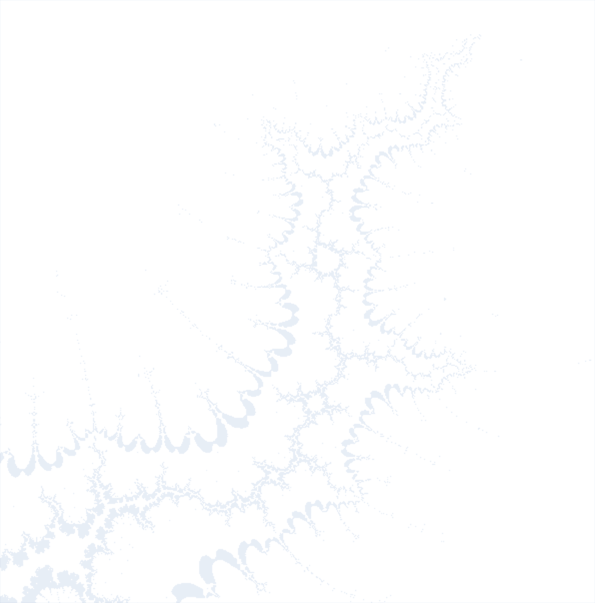 Monday, 4 August  09.30	Welcome & introduction 09:45	Presentation 1: Guide to the economics of the E3ME model   11.15	Coffee break 11.30	Presentation 2: Running the model: Front End and in Command Prompt 12.30	Lunch13.30	Hands-on-Session 1: Inspection of model outputs, data, and equations, and basic running of the model 14.30	Hands-on-Session 2:  Commodity price assumptions  16.00	Q&A  16.30 	End of Day 1 18.30 	Welcoming dinner venue TBC Tuesday, 5 August 09.30	Hands-on-Session 3: Fiscal assumptions 11:00	Coffee break11:15	Presentation 3: Modelling Energy, the Environment and the Economy  12:30	Lunch 14:00	Hands-on-Session 4: CO2 policies 16.00	Discussion: E3ME project applications  16.30	End of Day 2 18.30 	Dinner venue TBCWednesday, 6 August09.30	Hand-on-Session 5: Revenue recycling11.00	Coffee break11:15	Presentation 4: Power Sector modelling in E3ME  12.45	Lunch14.00	Hand-on-Session 6: Power sector scenario 16.00	Q&A 	16.30 	End of Day 3Evening:18.30 	Dinner venue TBC Thursday, 7 August09.30	Presentation 5: Macroeconomic modelling: type of models 11.00	Coffee break11:15	Presentation 6: Model solution 	12.00	Lunch13.30	Hand-on-Session 7: Energy tax 14.30 	Hand-on-Session 8: Free session – scenarios of choices16.00	Conclusion 	16.30 	End of Day 4Friday, 8 August09.30~13:00  General Discussion14:00Free for participants to explore Cambridge